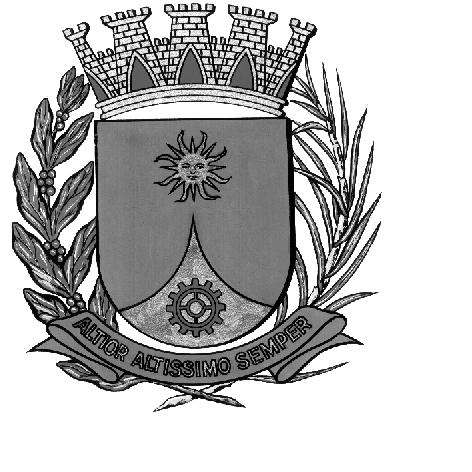 CÂMARA MUNICIPAL DE ARARAQUARAAUTÓGRAFO NÚMERO 224/16PROJETO DE LEI NÚMERO 234/16Dispõe sobre a abertura de Crédito Adicional Especial e dá outras providências.Art. 1º Fica o Poder Executivo autorizado a abrir um Crédito Adicional Especial, até o limite de R$ 296.017,61 (duzentos e noventa e seis mil, dezessete reais e sessenta e um centavos), referente à devolução de saldo do Convênio referente à construção do Centro de Educação e Recreação Padrão FDE no Jardim das Estações, conforme demonstrativo:Art. 2º O crédito autorizado no artigo anterior será coberto com anulação parcial da dotação abaixo especificada: Art. 3º Fica incluso o presente crédito adicional especial na Lei nº 8.075 de 22 de novembro de 2.013 (Plano Plurianual - PPA), Lei nº 8.485 de 25 de junho de 2.015 (Lei de Diretrizes Orçamentárias - LDO) e na Lei nº 8.594 de 26 de novembro de 2.015 (Lei Orçamentária Anual - LOA).Art. 4º Esta Lei entrará em vigor na data de sua publicação, revogadas as disposições em contrário.CÂMARA MUNICIPAL DE ARARAQUARA, aos 30 (trinta) dias do mês de novembro do ano de 2016 (dois mil e dezesseis).ELIAS CHEDIEKPresidentedlom02PODER EXECUTIVOPODER EXECUTIVOPODER EXECUTIVO02.09SECRETARIA MUNICIPAL DA EDUCAÇÃOSECRETARIA MUNICIPAL DA EDUCAÇÃOSECRETARIA MUNICIPAL DA EDUCAÇÃO02.09.01EDUCAÇÃO INFANTILEDUCAÇÃO INFANTILEDUCAÇÃO INFANTILFUNCIONAL PROGRAMÁTICAFUNCIONAL PROGRAMÁTICAFUNCIONAL PROGRAMÁTICAFUNCIONAL PROGRAMÁTICA12EDUCAÇÃO365EDUCAÇÃO INFANTIL0044EXPANSÃO MELHORIA DA REDE FISICA ESCOLAR1508CONSTRUÇÃO CER JARDIM DAS ESTAÇÕESR$296.017,61CATEGORIA ECONÔMICACATEGORIA ECONÔMICACATEGORIA ECONÔMICACATEGORIA ECONÔMICA3.3.90.93INDENIZAÇÕES E RESTITUIÇÕESR$296.017,61FONTE DE RECURSOS02– TRANSFERÊNCIAS E CONVÊNIOS ESTADUAIS VINCULADOS02– TRANSFERÊNCIAS E CONVÊNIOS ESTADUAIS VINCULADOS02– TRANSFERÊNCIAS E CONVÊNIOS ESTADUAIS VINCULADOSCód.Aplic.210.019 – Educação Infantil – Cer  Jd. Estações210.019 – Educação Infantil – Cer  Jd. Estações210.019 – Educação Infantil – Cer  Jd. Estações02PODER EXECUTIVOPODER EXECUTIVOPODER EXECUTIVO02.09SECRETARIA MUNICIPAL DA EDUCAÇÃOSECRETARIA MUNICIPAL DA EDUCAÇÃOSECRETARIA MUNICIPAL DA EDUCAÇÃO02.09.01EDUCAÇÃO INFANTILEDUCAÇÃO INFANTILEDUCAÇÃO INFANTILFUNCIONAL PROGRAMÁTICAFUNCIONAL PROGRAMÁTICAFUNCIONAL PROGRAMÁTICAFUNCIONAL PROGRAMÁTICA12EDUCAÇÃO365EDUCAÇÃO INFANTIL0044EXPANSÃO MELHORIA DA REDE FISICA ESCOLAR1508CONSTRUÇÃO CER JARDIM DAS ESTAÇÕESR$     296.017,61CATEGORIA ECONÔMICACATEGORIA ECONÔMICACATEGORIA ECONÔMICACATEGORIA ECONÔMICA4.4.90.51OBRAS E INSTALAÇÕES – (DESPESA 14155)R$  296.017,61FONTE DE RECURSOS02– TRANSFERÊNCIAS E CONVÊNIOS ESTADUAIS VINCULADOS02– TRANSFERÊNCIAS E CONVÊNIOS ESTADUAIS VINCULADOS02– TRANSFERÊNCIAS E CONVÊNIOS ESTADUAIS VINCULADOS